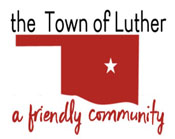 BOARD OF TRUSTEES FOR THE TOWN OF LUTHERREGULAR MEETING AGENDAMINUTESIn accordance with the Open Meeting Act, Section 311, The Town of Luther, County of Oklahoma, 119 S. Main Street, hereby calls a Regular Meeting of the Luther Board of Trustees, Tuesday, October 9th, 2018 at 7:00 p.m. at The Luther Community Building, 18120 East Hogback Road, Luther, OK 73054.Call to order.Invocation Pledge of AllegianceRoll Call… P. Cavin & L. Jackson AbsentDetermination of a quorum… YesApproval of the minutes for the following Regular meetings, September 11th Reg., September 4th Spec., September 27th special, as prepared by the Town Clerk/Treasurer and subject to additions or corrections by the Board of Trustees.Motion to approve as written: J. White… 2nd: J. Roach… 3 Yes Votes.Report of the TreasurerMotion to approve as written: J. Roach… 2nd: J. White… 3 Yes Votes.Review of claims including payroll.Motion to approve as written: J. White… 2nd: J. Roach… 3 Yes Votes.Trustee Comments.No Action.Trustee One (Paxton Cavin)Consideration, discussion, and possible action regarding to approve charges not to exceed $700.00 per officer to obtain physicals in order to join the Police Pension System.Tabled from September 27th meeting.Motion to approve officers to get physical evaluations using their insurance with the Town to reimburse officers for any out of pocket costs, not to exceed $700.00: J. White… 2nd: T. Langston… 3 Yes Votes.Trustee Two (Lea Ann Jackson)Trustee Three (Trandy Langston)Trustee Four (Jason Roach)Trustee Five (Jenni White)Consideration, discussion and possible action to appoint Luther resident Jennifer Edmunson to the Oklahoma County Library Council to fill the remainder of a term unoccupied since 2016 to July of 2019.Motion to approve as written: J. White… 2nd: J. Roach… 3 Yes Votes.Consideration, discussion and possible action to review an ordinance amending section 12-217 of the Town Code of the Town of Luther regarding planning, zoning and development. Motion to approve as written: J. White… 2nd: J. Roach… 3 Yes Votes.Consideration, discussion and possible action to approve an Emergency Clause for the previous Item 12 ordinance.Motion to approve as written: J. White… 2nd: J. Roach… 3 Yes Votes.Consideration, discussion and possible action regarding the Parks Commission plan for a downtown trash can.Motion to approve 2 steel, permanent, sidewalk trashcans from Global Industrial: J. White… 2nd: T. Langston… 3 Yes Votes.Consideration, discussion and possible action to close Main between First and Ash at Noon on Friday, Nov 16; and Main between Second and First at 5 pm for the Pecan Festival.Motion to approve as written: J. White… 2nd: T. Langston… 3 Yes Votes.Consideration, discussion and possible action to review drafts of new liquor ordinances necessary to comply with the changes to state law.Motion to approve the Town Attorney to create another draft based on tonight’s discussion and more research: J. White… 2nd: J. Roach… 3 Yes Votes.Consideration, discussion and possible action to approve an Emergency Clause for the previous Item 16 ordinance.No ActionNew Business: In accordance with the Open Meeting Act, Title 25 O.S. 311.A.9, new business is defined as any matter not known about or which could not have been reasonably foreseen prior to the time of posting the agenda.Motion to approve the Halloween Town event downtown (Trunk or Treat) to be held on the 27th and Halloween to be celebrated on the 31st (normal Trick or Treating).: J. White… 2nd: T. Langston… 3 Yes Votes.Citizen participation:  Citizens may address the Board during open meetings on any matter on the agenda prior to the Board taking action on the matter. On any item not on the current agenda, citizens may address the Board under the agenda item Citizen Participation. Citizens should fill out a Citizen’s Participation Request form and give it to the Mayor. Citizen Participation is for information purposes only, and the Board cannot discuss, act or make any decisions on matters presented under Citizens Participation. Citizens are requested to limit their comments to two minutes.No ActionAdjourn.Motion to adjourn: J. White… 2nd: T. Langston… 3 Yes Votes._____transcribed 10/14/2018 by____Kim Bourns, Town Clerk/Treasurer*Agenda Posted Monday, October 8th , 2018 at Luther Town Hall, on the website at www.townoflutherok.com and on Facebook at The Town of Luther, prior to 7:00 pm.